ППДисципліна «Історія повсякденності в ранній модерний час» розрахований на студентів 3 курсу історичного факультету напряму підготовки - «Історія». Вивчення дисципліни сприяє формуванню здатності випускника аналізувати історичні факти і події, оцінювати і прогнозувати вплив політичних, економічних, соціальних чинників на розвиток повсякденного життя людини, формує об’єктивні уявлення і установки особистості студента на зміни життя людей під час переходу до капіталістичних відносин у ХVІ–ХVІІІ ст.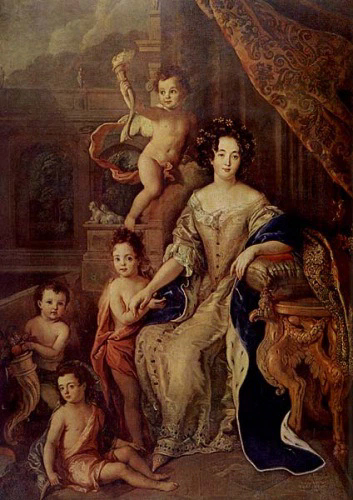 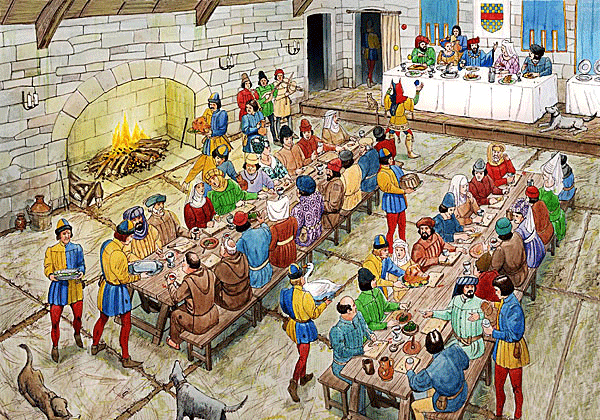 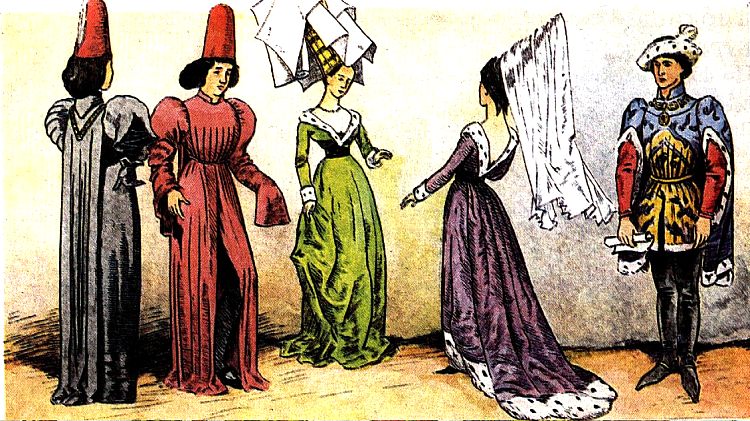 Предметом вивчення курсу – історія повсякденностіМета: дати комплексні знання про зміни в розвитку повсякденного життя суспільства в XVI – ХІХ ст.За підсумками вивчення дисципліни студент повинен знати:історію повсякденностідемографічні змінижиття і побут Західноєвропейського міста його  характерні особливості;життя і побут європейського села його  характерні особливості;шлюб і сімья. зміни в архітектурівплив церкви на історію повсякденностіосновні поняття історії з історії повсякденності;Студент повинен вміти:орієнтуватися в змінах, що були притаманні  повсякденному життюв різних країнах Європисамостійно оцінювати основні досягнення в сфері побуту;сформулювати своє судження форми яких набувало повсякденне життя;користуватися довідковою і спеціальною літературою з історії повсякденності.Програма навчальної дисципліниЗмістовний модуль І. Повсякденне життя міста та села Європи.Тема 1.Зміни в архітектурі міста та селаТема 2.Житло буржуазії.Тема 3. Торгівля Тема 4. Іжа, нові тенденції у харчуванні.Тема 5. Зовнішній вигляд європейців, розвиток модиЗмістовний модуль 2. Повсякденне життя країн Сходу.Тема 6.Зміни в архітектурі міста.Тема 7.Житло феодалівТема 8. Торгівля Тема 9. Іжа, продукти харчування.Тема 10. Мода.